31-ое заседание 27-го созываҠАРАР                                                                                    РЕШЕНИЕ02 октябрь 2018 йыл                               № 185                          02 октября 2018 годаО внесении изменений в решение Совета сельского поселения Казанчинский сельсовет муниципального района Аскинский район Республики Башкортостан от 08 ноября 2017 года № 132 «Об установлении земельного налога»В соответствии с Налоговым кодексом  Российской Федерации Совет сельского поселения Казанчинский  сельсовет муниципального района Аскинский район Республики Башкортостан решил:1.Внести изменение в  решение Совета сельского поселения Казанчинский сельсовет муниципального района Аскинский район Республики Башкортостан от 08 ноября 2018 года № 132 « Об установлении земельного налога»:1) исключить пункт 2, подпункт 2.1следующего содержания:«0,1 процента для земельных участков:- бюджетных учреждений, казенных учреждений, автономных учреждений созданных Республикой Башкортостан и муниципальными образованиями муниципального района Аскинский район Республики Башкортостан, приобретенных (предоставленных) для непосредственного выполнения возложенных на эти учреждения функций, финансовое обеспечение деятельности которых осуществляется за счет средств соответствующих бюджетов».2. Настоящее решение обнародовать  на официальном стенде в здании Администрации сельского поселения Казанчинский сельсовет муниципального района Аскинский  район Республики Башкортостан по адресу: Республика Башкортостан, Аскинский район, с.Старые Казанчи, ул.Центральная, д.21 в срок не позднее 30 ноября  2018 года.3. Настоящее решение вступает в силу с 1 января 2019 года, но не ранее чем по истечении одного месяца со дня его официального обнародования.  Глава сельского поселения                                                                      Р.Т. КиямовБашҡортостан  РеспубликаһыАСКЫН РАЙОНЫМУНИЦИПАЛЬ РАЙОНЫНЫҢҠАҘАНСЫ АУЫЛ СОВЕТЫАУЫЛ БИЛӘМӘҺЕсоветы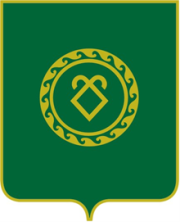 советСЕЛЬСКОГО ПОСЕЛЕНИЯКАЗАНЧИНСКИЙ СЕЛЬСОВЕТМУНИЦИПАЛЬНОГО РАЙОНААСКИНСКИЙ РАЙОНРеспублики Башкортостан